MATEMATIKAPozdravljeni učenci. Začenjamo z novim poglavjem, zelo lepim, življenjskim in na splošno zelo uporabnim. Vas že mika? No, pa začnimo. ČETRTEK14. 5. 2020 – PONOVITEV – PRAVOKOTNI TRIKOTNIK  +  VIDEOKONFERENCA OB 12. uri»Zapis v zvezek«: PONOVITEV – PRAVOKOTNI TRIKOTNIKVideokonferenca ob 12. uri. Pridružite se, če je le mogoče. Delali bomo z e – učbenikom na straneh 416 in 417.  Pripenjam povezavo do teh strani. Zapiske dobite.https://eucbeniki.sio.si/mat8/842/index.html 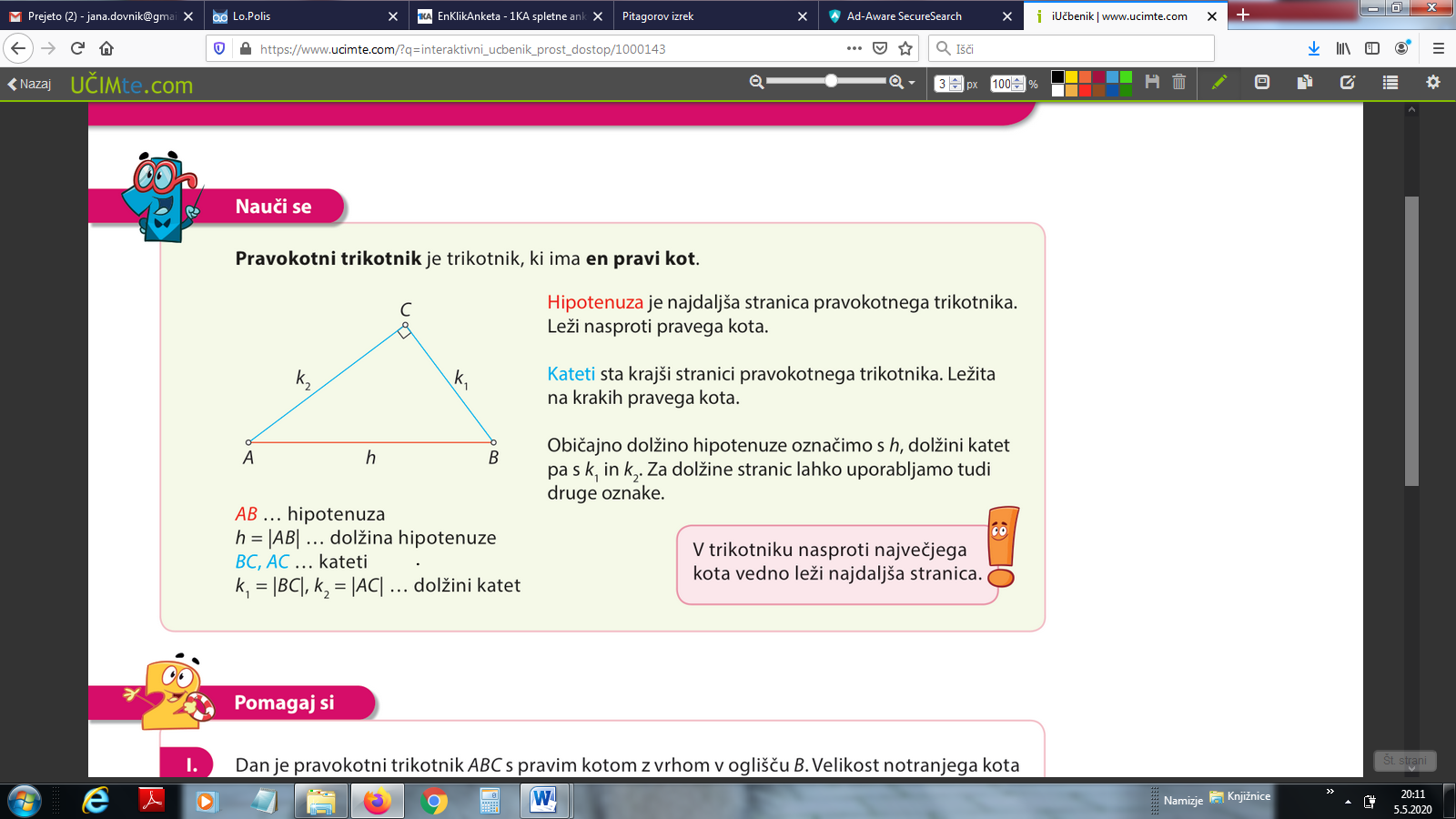 V zvezek zapišite naslednje in si zapomnite:Formule, ki veljajo za pravokotni trikotnik: (znati ob polnoči, če je treba)OBSEG:      o = k1 + k2 + h        PLOŠČINA:  p = Do jutri: rešite nalogo 1 v DZ, str. 85. Rešitve bodo priložene k jutrišnjemu obvestilu.poiskati in zapisati v zvezek karkoli o gospodu  PITAGORU. NAPOVEDNIK: V petek, 14. 5. 2020, videokonferenca ob 12. uri.Ostanite zdravi.jana.dovnik@gmail.com     